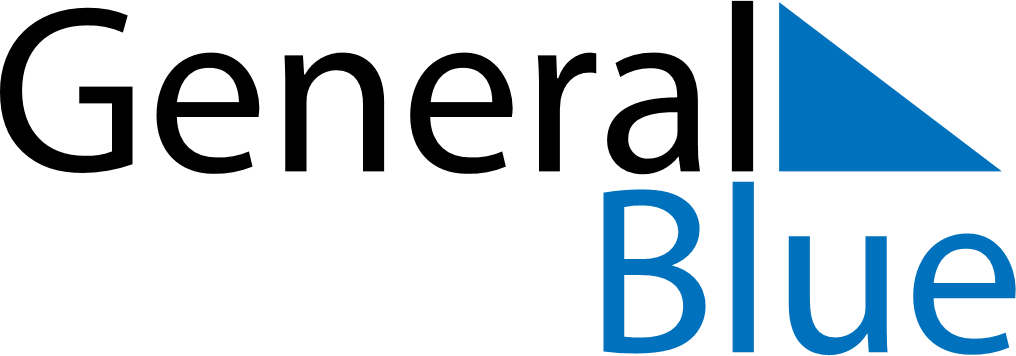 June 2024June 2024June 2024June 2024June 2024June 2024June 2024Wiesbaden, GermanyWiesbaden, GermanyWiesbaden, GermanyWiesbaden, GermanyWiesbaden, GermanyWiesbaden, GermanyWiesbaden, GermanySundayMondayMondayTuesdayWednesdayThursdayFridaySaturday1Sunrise: 5:22 AMSunset: 9:27 PMDaylight: 16 hours and 5 minutes.23345678Sunrise: 5:21 AMSunset: 9:28 PMDaylight: 16 hours and 6 minutes.Sunrise: 5:20 AMSunset: 9:29 PMDaylight: 16 hours and 8 minutes.Sunrise: 5:20 AMSunset: 9:29 PMDaylight: 16 hours and 8 minutes.Sunrise: 5:20 AMSunset: 9:30 PMDaylight: 16 hours and 9 minutes.Sunrise: 5:19 AMSunset: 9:31 PMDaylight: 16 hours and 11 minutes.Sunrise: 5:19 AMSunset: 9:32 PMDaylight: 16 hours and 12 minutes.Sunrise: 5:18 AMSunset: 9:32 PMDaylight: 16 hours and 14 minutes.Sunrise: 5:18 AMSunset: 9:33 PMDaylight: 16 hours and 15 minutes.910101112131415Sunrise: 5:18 AMSunset: 9:34 PMDaylight: 16 hours and 16 minutes.Sunrise: 5:17 AMSunset: 9:35 PMDaylight: 16 hours and 17 minutes.Sunrise: 5:17 AMSunset: 9:35 PMDaylight: 16 hours and 17 minutes.Sunrise: 5:17 AMSunset: 9:35 PMDaylight: 16 hours and 18 minutes.Sunrise: 5:17 AMSunset: 9:36 PMDaylight: 16 hours and 19 minutes.Sunrise: 5:17 AMSunset: 9:37 PMDaylight: 16 hours and 20 minutes.Sunrise: 5:16 AMSunset: 9:37 PMDaylight: 16 hours and 20 minutes.Sunrise: 5:16 AMSunset: 9:38 PMDaylight: 16 hours and 21 minutes.1617171819202122Sunrise: 5:16 AMSunset: 9:38 PMDaylight: 16 hours and 21 minutes.Sunrise: 5:16 AMSunset: 9:39 PMDaylight: 16 hours and 22 minutes.Sunrise: 5:16 AMSunset: 9:39 PMDaylight: 16 hours and 22 minutes.Sunrise: 5:16 AMSunset: 9:39 PMDaylight: 16 hours and 22 minutes.Sunrise: 5:16 AMSunset: 9:39 PMDaylight: 16 hours and 22 minutes.Sunrise: 5:17 AMSunset: 9:40 PMDaylight: 16 hours and 23 minutes.Sunrise: 5:17 AMSunset: 9:40 PMDaylight: 16 hours and 23 minutes.Sunrise: 5:17 AMSunset: 9:40 PMDaylight: 16 hours and 22 minutes.2324242526272829Sunrise: 5:17 AMSunset: 9:40 PMDaylight: 16 hours and 22 minutes.Sunrise: 5:18 AMSunset: 9:40 PMDaylight: 16 hours and 22 minutes.Sunrise: 5:18 AMSunset: 9:40 PMDaylight: 16 hours and 22 minutes.Sunrise: 5:18 AMSunset: 9:40 PMDaylight: 16 hours and 22 minutes.Sunrise: 5:18 AMSunset: 9:40 PMDaylight: 16 hours and 21 minutes.Sunrise: 5:19 AMSunset: 9:40 PMDaylight: 16 hours and 21 minutes.Sunrise: 5:19 AMSunset: 9:40 PMDaylight: 16 hours and 20 minutes.Sunrise: 5:20 AMSunset: 9:40 PMDaylight: 16 hours and 19 minutes.30Sunrise: 5:21 AMSunset: 9:40 PMDaylight: 16 hours and 19 minutes.